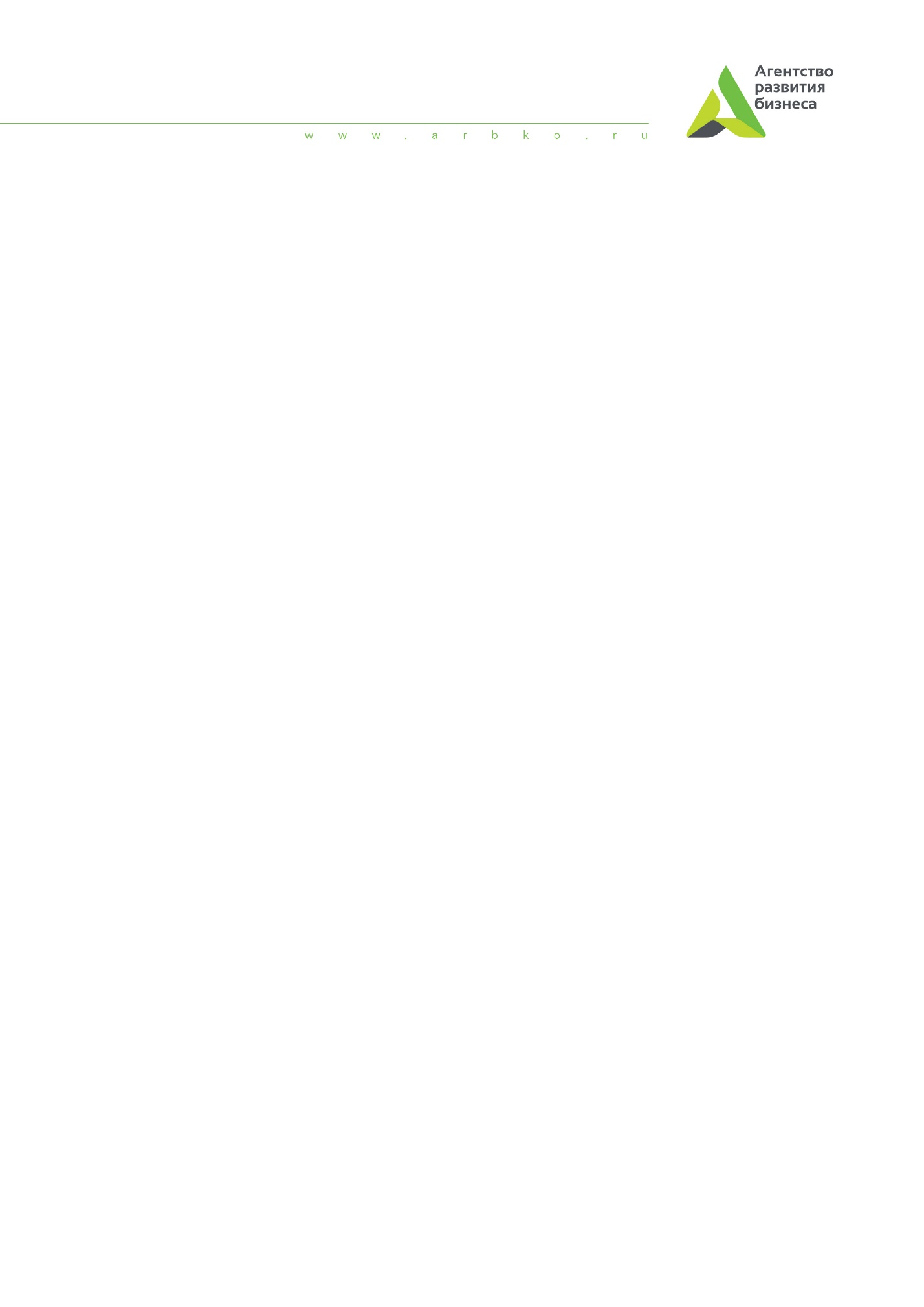 Для разработки бизнес-плана проекта просим Вас предоставить следующую информацию:Название предприятия - инициатора проекта, дата создания, адрес, реквизиты.Руководитель компании-инициатора проекта:год рождения;образование, какое учебное заведение и в каком году закончил, по какой специальности;стаж работы руководителем предприятий;с какого года руководит данным предприятием.Суть проекта – каким направлением деятельности занимаетесь/планируете заняться; краткое описание проекта с указанием мощностей, на которые планируется выйти в ходе реализации проекта.4. Краткая история предприятия, расположение, населенные пункты, наиболее значимые автомобильные дороги федерального и регионального значения. Железная дорога (станция).Имеющиеся активы:- земля (собственность/аренда) – (количество Га, кадастровая стоимость, оценочная стоимость (если имеется)- здания/сооружения – площадь, под что используется, год постройки, состояние, как планируется задействовать в рамках проекта, балансовая стоимость, оценочная стоимость (если имеется)- машины/техника, оборудование и инвентарь – год выпуска, приблизительный процент износа, балансовая стоимость, состояние, как планируется использовать в рамках проекта.Обязательства предприятияИмеются ли взятые ранее кредиты или лизинг, если да, то указать дату начала и дату окончания платежей, размер ежемесячного платежа (или приложить график погашения) по каждому из имеющихся кредитных/лизинговых договоровОписание технологии, которая будет применяться в рамках проекта.Указать основные характеристики оборудования и техники, которые будут закупаться для реализации проекта (приложить коммерческое предложение на оборудование и/или технику).Режим налогообложения предприятия/инициатора проекта.Указать мероприятия, которые планируется реализовывать в ходе проекта с указанием сроков и стоимости основных этапов (например, см. таблицу):План финансирования проекта (сколько собственных и заемных средств планируется привлечь в проект, в каком банке планируете привлекать средства, что планируется использовать в качестве залогового обеспечения, планируется ли использовать лизинг, если да, то по каким продуктам и на каких условиях) План производства и реализации продукции:куда планируется реализовывать продукцию;цена реализации каждого вида продукции (при наличии договоров намерений – приложить);указать планируемую дату начала реализации по каждому виду продукции;предоставить план реализации каждого вида продукции по месяцам в первый год проекта и по годам в последующий плановый период, например:Указать структуру затрат на производство каждого вида продукции или помесячный график затрат на производство продукции, например:Количество работников, которые будут заняты в производственном процессе. Заработная плата в среднем за месяц по каждой категории работников Указать дополнительное поступление денег за какие-либо услуги, продажи (если планируются)При наличии приложить следующую информацию (на данный пункт рекомендуется обратить особое внимание при подаче проекта в кредитные учреждения):Бухгалтерский отчет за отчетный год полный (если есть)Баланс и Отчет о прибылях и убытках (ф.2) за три года.Список дебиторов, сумма задолженности и сроки погашения по каждой сумме. Кредиторская задолженность – перечень и сроки погашения.Приложить все договоры (договоры намерений) на сбыт продукции, на закупку оборотных средств, оказание услуг сторонними компаниями, договоры для подтверждения капитальных затрат (строительства, закупки оборудования, техники и проч.) для того, чтобы все цифры бизнес-плана были подтверждены.НаименованиеДата началаДата окончанияКол-воЦенаСуммаЗакупка техникиЗакупка оборудованияСтроительство зданияЗакупка оборотных средстви т. д.Продукция20..г20..г20..г20..г20..г20..г20..г20..г20..г20..г20..г20..г20..г20..г…Продукция1мес.2 мес.345678910111220..г20..г…ПроизводствоПроизводствоПроизводствоПроизводствоПроизводствоПроизводствоПроизводствоПроизводствоПроизводствоПроизводствоПроизводствоПроизводствоПроизводствоПроизводствоПроизводствоПроизводствоПродукция 1, кг (шт.)Продукция 2, кг (шт.)РеализацияРеализацияРеализацияРеализацияРеализацияРеализацияРеализацияРеализацияРеализацияРеализацияРеализацияРеализацияРеализацияРеализацияРеализацияРеализацияПродукция 1, кг (шт.)Продукция 2, кг (шт.)Цена реализация, руб./кгЦена реализация, руб./кгЦена реализация, руб./кгЦена реализация, руб./кгЦена реализация, руб./кгЦена реализация, руб./кгЦена реализация, руб./кгЦена реализация, руб./кгЦена реализация, руб./кгЦена реализация, руб./кгЦена реализация, руб./кгЦена реализация, руб./кгЦена реализация, руб./кгЦена реализация, руб./кгЦена реализация, руб./кгЦена реализация, руб./кгПродукция 1, кг (шт.)Продукция 2, кг (шт.)Показатели20..г. (факт)20..г. (факт)Структура затрат, %Показателитыс. руб.на 1 ц100%Себестоимость 1 кг продукциив том числез/плататекущий ремонтамортизациятеплоавтотранспортводаэлектроэнергияобщехозяйственные расходыобщепроизводственные расходыпрочие